  2019 Sponsorship Levels         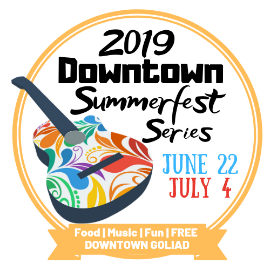 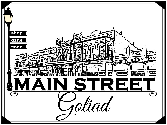  June 22nd and July 4th In Historic Downtown GoliadGoliad Main Street is proud to present the 2019 Downtown Summerfest Series. This series of events will include live music, food trucks, games and activities for the family and a car show. Sponsorships assists in the expense of music entertainment, activities and stage.                     Platinum Sponsor $1,000.00Business Name announced on stageBusiness Name Recognition on TV Interview (Newscenter 25 Crossroads Today)Business Name/Logo Banner at EventBusiness Name/Logo on websiteBusiness Name/Logo on social mediaBusiness Name/Logo in newspaperBusiness Name/Logo in All Things Crossroads & Victoria Connection Magazine(#) of Beer TicketsParking SpacesGold Sponsor $500.00Business Name announced on stageBusiness Name/Logo Banner at EventBusiness Name/Logo on websiteBusiness Name/Logo on social mediaBusiness Name/Logo in newspaperBusiness Name All Things Crossroads & Victoria Connection MagazineSilver Sponsor $250.00Business Name announced on stageBusiness Name/Logo on websiteBusiness Name/Logo on social mediaBusiness Name All Things Crossroads & Victoria Connection MagazineFor any questions please feel free to contact Goliad Main Street Director, Keli Miller at 361-645-3454 or at keli.miller@goliadtx.net. Sponsorship forms are DUE Thursday, February 28th inside the Goliad Main Street office located at, 152 West End St. Goliad, Tx 77963.  2019 Sponsorship Levels         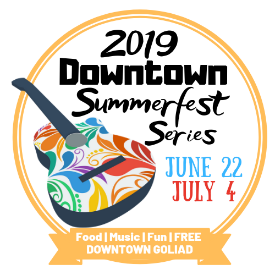 Presented by: Goliad Main StreetJune 22nd and  July 4th In Historic Downtown GoliadDEADLINE IS THURSDAY, FEBRUARY 28TH AT 5:00 PM______Platinum Sponsor $1,000    ______Gold Sponsor $500    ______Silver Sponsor $250Business Name:____________________________________________________________Contact Person:___________________________ Phone Number:____________________Email Address:_____________________________________________________________Mailing Address:____________________________________________________________________________________________________________________________________Please make checks out to the City of Goliad Main Street. Please send your business logo/name in a jpg or png file to keli.miller@goliadtx.net.  For any further questions please contact Goliad Main Street Director, Keli Miller.Goliad Main StreetPhysical: 152 West End St. Goliad, Tx 77963 | Mailing: P.O. Box 939 Goliad, Tx 77963Phone: 361-645-3454 | Email: keli.miller@goliadtx.net 